NÁRODNÁ RADA SLOVENSKEJ REPUBLIKYV. volebné obdobieČíslo: CRD-2933/2010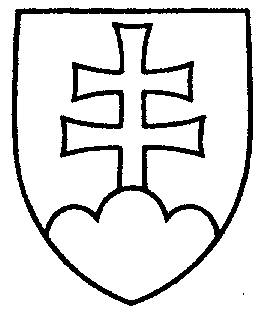 169UZNESENIENÁRODNEJ RADY SLOVENSKEJ REPUBLIKYzo 4. novembra 2010k návrhu vlády na skrátené legislatívne konanie o vládnom návrhu zákona o Rozhlase a televízii Slovenska a o zmene a doplnení niektorých zákonov (tlač 168)Národná rada Slovenskej republiky	podľa § 89 ods. 1 zákona Národnej rady Slovenskej republiky č. 350/1996 Z. z. o rokovacom poriadku Národnej rady Slovenskej republiky v znení neskorších predpisov	na návrh vlády Slovenskej republiky	s ú h l a s í   s  tým, že	vládny návrh zákona o Rozhlase a televízii Slovenska a o zmene a doplnení niektorých zákonov (tlač 169) prerokuje v skrátenom legislatívnom konaní.Richard  S u l í k   v. r.  predsedaNárodnej rady Slovenskej republikyOverovatelia:Martin  P o l i a č i k   v. r.Vincent  L u k á č   v. r.